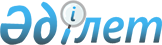 О расширении перечня и категорий получателей услуг инватаксиПостановление акимата города Темиртау Карагандинской области от 9 июля 2024 года № 37/3. Зарегистрировано в Департаменте юстиции Карагандинской области 12 июля 2024 года № 6623-09
      В соответствии с Законом Республики Казахстан "О местном государственном управлении и самоуправлении в Республике Казахстан", пунктом 31 Правил оказания услуг по перевозке лиц с инвалидностью автомобильным транспортом, утвержденных приказом исполняющего обязанности Министра транспорта и коммуникаций Республики Казахстан от 1 ноября 2013 года № 859 "Об утверждении Правил оказания услуг по перевозке лиц с инвалидностью автомобильным транспортом" (зарегистрировано в Реестре государственной регистрации нормативных правовых актов за № 8950) акимат города Темиртау ПОСТАНОВЛЯЕТ:
      1. Расширить перечень объектов и пунктов назначения для предоставления услуг инватакси следующим перечнем объектов и пунктами назначения:
      коммунальное государственное учреждение "Карагандинская областная специализированная библиотека для незрячих и слабовидящих";
      медицинские учреждения города Караганда (за исключением случаев оказания срочной (неотложной) медицинской помощи);
      аэропорт и железнодорожные вокзалы города Караганда;
      организации, оказывающие специальные социальные услуги города Караганда;
      коммунальное государственное учреждение "Центр поддержки детей с аутизмом" Управления образования Карагандинской области";
      коммунальное государственное казенное предприятие "Дом культуры незрячих и слабовидящих" Управления культуры, архивов и документации Карагандинской области.
      2. Расширить категории получателей услуг инватакси города Темиртау следующими категориями:
      дети с инвалидностью до 18 лет, испытывающие затруднения в передвижении;
      лица с инвалидностью второй группы, имеющие ампутационные культи нижних конечностей;
      лица с инвалидностью второй группы, передвигающиеся с помощью ходунков;
      дети с инвалидностью с психоневрологическими заболеваниями; 
      дети с инвалидностью с расстройством аутистического спектра.
      3. Признать утратившим силу:
      постановление акимата города Темиртау Карагандинской области от 23 августа 2018 года № 36/2 "О некоторых вопросах реализации и защиты прав лиц с инвалидностью" (зарегистрировано в Реестре государственной регистрации нормативных правовых актов за № 4942);
      постановление акимата города Темиртау Карагандинской области от 23 августа 2022 года № 61/1 "О внесении изменений в постановление акимата города Темиртау от 23 августа 2018 года № 36/2 "О некоторых вопросах реализации и защиты прав инвалидов" (зарегистрировано в Реестре государственной регистрации нормативных правовых актов за № 29333).
      4. Настоящее постановление вводится в действие по истечении десяти календарных дней после дня его первого официального опубликования.
					© 2012. РГП на ПХВ «Институт законодательства и правовой информации Республики Казахстан» Министерства юстиции Республики Казахстан
				
      Аким города Темиртау

О. Таурбеков
